        Provincia San Francisco Solano	Alumno:________________         Año:5º….               ….para evitar la extinción de algunas especias se las mantiene en reservas o zoológicos.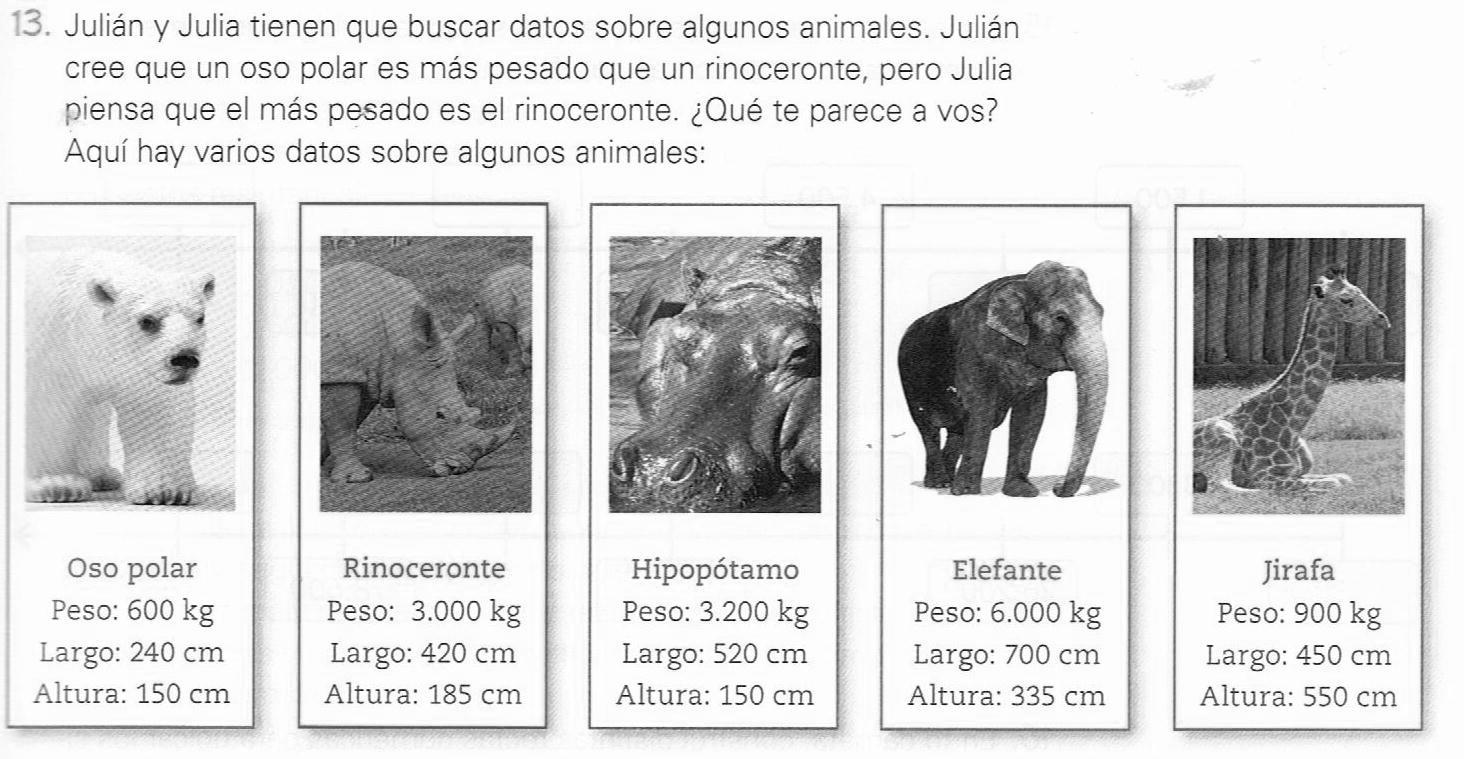 Ordena los animales desde el más alto hasta el más bajo.Ahora desde el más liviano  hasta el más  pesado.¿Qué animales tienen un largo que se encuentre entre  y ?Para pensar… ¿Cuál es el animal más alto que aparece en las fichas, que tiene un peso superior a 1 tonelada pero menos que el elefante?       Un poco de todo.PROBLEMONESEn una biblioteca hay en total 3.500 libros: 125 son libros de misterio, 1.280 son libros de aventuras, 36 son libros de poesía y el resto son de temas variados. ¿Cuántos libros hay en total de misterio y de aventuras?Sonia ha comprado 5 kilos de manzanas a $20 el kilo, 2 kilos de peras a $15 el kilo y 3 kilos de uvas  a $12 el kilo. ¿Cuántos kilos de fruta ha comprado Sonia en total? ¿Cuánto se ha gastado Sonia en peras?Escribe en forma de producto las siguientes sumas y resuélvelas10 + 10 + 10 =5 + 5 + 5 + 5 + 5 + 5 =7 + 7 =Clara tiene 7 paquetes de chicles con 5 chicles cada paquete. Si además tiene 3 chicles sueltos. ¿Cuántos chicles tiene en total?Cálculo mental.Algunos ejemplos de “adivinanzas” para ir planteando sucesivamente:Pienso un número, le quito 200 y obtengo 700. ¿Qué número pensé?Al número 300 le agrego otro número y obtengo 1.000. ¿Qué número le agregué?c) Al número 6.000 le resto un número y obtengo 2.000. ¿Qué número le resté?d) Pienso un número, le agrego 100 y obtengo 450. ¿Qué número pensé?e) Pienso un número, le agrego 3.000 y obtengo 8.000. ¿Qué número pensé?f) Pienso un número, le resto 900 y obtengo 100. ¿Qué número pensé?Pienso un número, le agrego 250 y obtengo 600, ¿qué número pensé?Pienso un número, le quito 150 y obtengo 450, ¿qué número pensé?A 450 le agrego 250, ¿qué número obtengo?A 900 le quito 450, ¿qué número obtengo?A 470 le agrego 140, ¿qué número obtengo?A 530 le quito 150, ¿qué número obtengo? Si el visor de la calculadora muestra el número que aparece en la columna de la izquierda, ¿qué cálculo se podría hacer a continuación para que el visor mostrara el resultado que figura en la columna de la derecha? Anótalo primero en la columna del centro, y recién después verifícalo con la calculadora.Si el visor muestra                              Cálculo propuesto                                   Resultado esperadoa) 300                                                                                                                                900b) 270                                                                                                                                300c) 320                                                                                                                                 400d) 560                                                                                                                                610e) 740                                                                                                                                 540